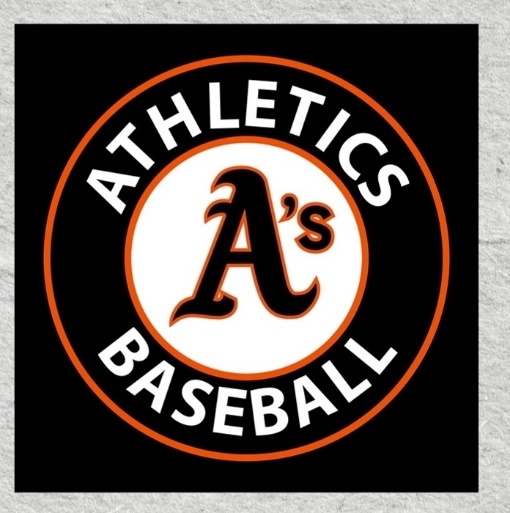    Arizona Athletics Baseball Academy  29729 N. 69th Drive, Peoria AZ 85383	·www.AZAthleticsBaseball.comSponsorship OpportunitiesElite	$800.00Company Logo on all Team BannersCompany name listed on our website.* Logo on email distribution/newslettersCreate your own webpage within our webpage	AAA	$600.00.	Company Logo on all Team Banners Company name listed on our websiteLink on website to your website_AA	$400.00* Company Logo on all Team BannersCompany name listed on our website